Presseinformation / KurzmeldungJens Klappoth ist neuer MPG&E-Gebietsverkaufsleiter in BerlinBordesholm – Für die Betreuung seiner Kunden in Berlin und im Berliner Umland hat MPG&E Jens Klappoth als neuen Gebietsverkaufsleiter gewonnen. 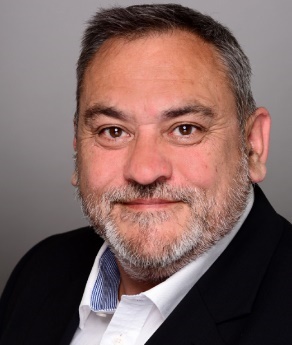 Klappoth ist erfahrener Branchenprofi mit hoher Kontaktlinsenkompetenz. Vor seinem Eintritt bei MPG&E war er mehr als 20 Jahre bei einem renommierten Kontaktlinsenunternehmen als Aussendienstbetreuer tätig – unter anderem in der Vertriebsleitung. Jens Klappoth betreut seine Kunden in Berlin und Brandenburg seit dem 1. Juni 2017. Er bietet Augenoptikern und Augenärzten neben dem Premium-Kontaktlinsenvollprogramm von MPG&E auch ein umfangreiches Kontaktlinsenpflegesortiment für formstabile und weiche Kontaktlinsen sowie Services rund um die Kontaktlinse an.PressekontaktPressetexte und -fotos als Internet-Download: 
www.mpge.de/pressePR-Team MPG&E
c/o ACIES Kommunikation
Bülowstr. 66, 10783 BerlinTel.: 	+49 (30) 23 63 67-23
E-Mail:	mpge@acies.de